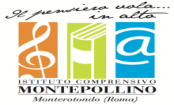 Ministero dell’Istruzione, dell’Università e della Ricerca  Ufficio Scolastico Regionale per il LazioISTITUTO COMPRENSIVO “ L. CAMPANARI” – MonterotondoAi genitori degli alunni  frequentanti il corso TrinityAVVISO PAGAMENTO TASSA ESAME TRINITY Si avvisano le famiglie degli alunni che partecipano al corso Trinity che dovranno effettuare il pagamento della tassa d’esame relativa ai diversi grade Trinity attraverso PAGO IN RETE. E’ necessario specificare quanto segue: nome e cognome alunno, classe, causale (tassa esame  Trinity) entro il 04/02/2022.Di seguito il costo della tassa dei diversi grade-Grade 2    euro   42-Grade 3    euro   50-Grade 4   euro    64Si ricorda che l’esame con l’examiner Trinity si svolgerà a scuola in modalità videoconferenza sulla piattaforma zoom nel periodo che va dal 4 aprile all’8 aprile 2022. Eventuali cambiamenti delle date d’esame da parte dell’Ente Trinity saranno comunicati tempestivamente.Si ricorda anche il calendario delle lezioniCalendario delle lezioni2/12 - 9/12 - 16/12 - 13/1 - 20/1 - 27/1 - 3/2 - 10/2 - 17/2 - 24/2 - 3/3 - 10/3 - 17/3 - 24/3 - 31/3Il solo grade 4 svolgerà 2 lezioni aggiuntive di 1 ora i 2 martedì immediatamente precedenti l’esame nei giorni 22/3 e 29/3 dalle 14,10 alle 15,10.Qualunque variazione nel calendario sarà tempestivamente comunicata attraverso la bacheca del Registro Elettronico e tramite sito della scuola.La referente del progettoProf.ssa Granata Rosa